Муниципальное  бюджетное  дошкольное  образовательноеучреждение  детский  сад  комбинированного   вида  №  49                              С П О Р Т И В Н О Е                   Р А З В Л Е Ч Е Н И Е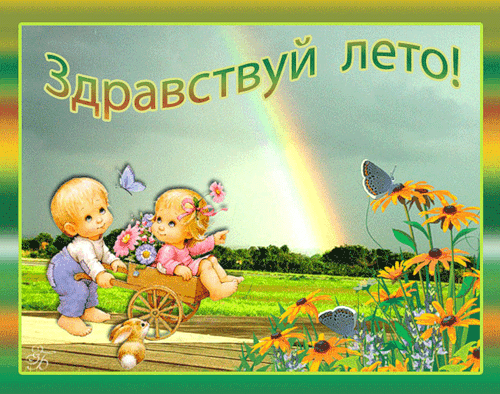                           С р е д н я я     г р у п п аСоставила: Наталья Ивановна Полторацкая                                                     инструктор       по      физической       культуре                                           г. Новочеркасск                                                   2017 г.«З Д Р А В С Т В У Й,    Л Е Т О!Ц Е Л Ь:    Развитие у детей представлений о Лете на основе  ближайшего непосредственного окружения в совместной деятельности со сверстниками. Создание благоприятной развлекательной атмосферы,  условий для развития двигательной активности дошкольников.З А Д А Ч И: - Расширять знания детей об окружающем мире. Закреплять знания о летних явлениях и речевую выразительность ребят.- Развивать творческую активность, способность совершенствования двигательных навыков, умение действовать по сигналу.- Воспитывать вежливое, дружелюбное отношение  друг к другу, любовь  к родному краю.В О З Р А С Т:      средняя  группа.Действующие    лица: Физ. инструктор                                                                                                        Музыкальный  работник                                                                                                Принцесса  мыльных  ПузырейО Б О Р У Д О В А Н И Е:                                                                                              Конверт с  письмом.   Султанчики – 24 шт.   Ленточки – 24 шт.   Мыльные комплекты – 24 шт.,  1 –большой «Рыбка».   Столики  - 2 шт.   Тазики – 2 шт.   Трубочки – 6 шт.   Вёдра – 4 шт.                                                                        Ориентиры – 2 шт.   Лошадки – 2 шт.   Стульчики – 5 шт.                                         Обручи – 2 шт.   Лучики-подставки – 24 шт.                                                                Зонтики – 12 шт.   Металлофон с молоточком.   Фонограммы                                    Грамоты – 2 шт.   Медали -24 шт.Инструктор:      Вот и Лето к нам пришло – развлеченья принесло.                      Будем прыгать да играть и конечно, побеждать! Лето нам сказало: «Должны смеяться дети!» Сегодня у нас с вами р а з в л е ч е н ь е  «Здравствуй,  Л е т о, а вот и мы!»     Мы будем с вами стараться, упражняться, да победы добиваться!           А вот оценивать вашу ловкость, вашу сноровку, быстроту и умение  будет наше уважаемое жюри. Так, что старайтесь и вершин побед добивайтесь!          В н и м а н и е -  к нам прибыло сообщение. Сегодня утром в нашем  почтовом ящике появилось письмо и я вам его демонстрирую. Послушайте какое сообщение пришло в наш детский сад «Искорка»                                        «Здравствуйте дети и воспитатели. Я отправляюсь к вам в гости, чтобы научить вас волшебству. Ждите. Скоро буду.»                                                         Принцесса мыльных Пузырей. Так, что, ребята, у нас скоро будет гостья и мы с нетерпением будем её поджидать.          В сегодняшних соревнованиях принимают участие ребята группы  «Радуга» и  группы «Забава»  и  с е й ч а с  команды поприветствуют друг  друга.                                                                                                                           Командир 1:    Вас  приветствует команда «Шалунишки»                                     Все:                                      Физ.культ.  привет!                                                                              Командир                    Наш  девиз:                                                                    Все:        Мы команда – лучше всех,                 Нам сопутствует успех!                                                                                      Командир   2:                     Вас приветствует  команда  «Топтыжки»                             Все:                                       Физ.культ.  привет!                                                                Командир :                    Наш  девиз:                                                                                 Все:          Наша  дружная  команда –                  Победить вас будет рада!                                                                                  Инструктор:           Приветствие закончено, переходим  к  разминке. В н и м а н и е,  ну-ка, плечи расправляем и разминку начинаем!Всем,  всем, всем – д о б р ы й    д е н ь!                                                                   Начинаем  подготовку,                                                                                              Вышли все на тренировку.                                                                                         Мы  плечи  поднимаем,                                                                                               Головку  опускаем.                                                                                                       На носочки дружно встали                                                                                        И ногою помахали.                                                                                                      Ножку в сторону, другую-                                                                                         Поворотик  вкруговую.                                                                                               А теперь летним днём -                                                                                             Мы по речке поплывём.                                                                                              Будем прыгать, побеждать                                                                                      И победу  добывать!              Юные спортсмены, внимание, мне кажется, что к нам кто-то приближается. ( На фоне музыки появляется Принцесса мыльных Пузырей )           Принцесса:              Здравствуйте, ребята! Я приехала из страны мыльных  Пузырей. Я проделала долгий и не простой  путь, чтоб научить вас  маленькому волшебству. А для того, чтобы узнать, что за волшебство я для вас приготовила вам необходимо отгадать загадки. Вы же зарядкой занимаетесь? Спортом увлекаетесь?                                                                                 Дети:                  Да!                                                                                                             З а г а д к и:                                                                                                                 Михаил играл в футбол  и  забил в ворота …(Гол).Просыпаюсь утром рано вместе с солнышком румянымЗаправляю я кроватку, быстро делаю … (Зарядку).Упадет – поскачет,  ударишь не плачет,Он всегда несется вскачь,  разноцветный круглый …(Мяч)На снегу две полосы,  удивились две лисы,Подошла одна поближе:  здесь гуляли чьи-то …(Лыжи)Это что за чудеса?  руль, седло и две педали,Два блестящих колеса.  У загадки есть  ответ Это мой…(Велосипед)Каждый вечер я иду,  рисовать круги на льду,Только не карандашами,  а  блестящими … (Коньками)Ежедневно встав с постели  поднимаю я … (Гантели)Я богатая  шарами,  если только  захочу                                                                                                Небо  всё я расцвечу. Каждый шар меняет цвет,                                                                                Словно радуги привет. Чем же я богата, скажите мне ребята.  (Мыльные  Пузыри)Молодцы, спасибо – слушайте следующее  волшебное задание.                                    Соревнование   «Поймай  Пузырь».    Сейчас команда  «Топтыжки»  будут  пускать мыльные пузыри, а команда  «Шалунишки» будет их ловить, а потом  наоборот.   Приготовились:  1,2,3 -  берегитесь пузыри!                                               Состязание   «Морская  пена».   Возле команд  стоят  столики, на которых расположены тазики с водой, водой необыкновенной, водой волшебной.  Участникам необходимо сделать в этих  тазиках  морскую пену с помощью  коктейльных трубочек.   Приготовились – начали! ( от каждой команды  по  3  участника.Ребята,  мыльные Пузыри  рады  и  очень довольны, что у вас всё  так хорошо получается. Они приглашают вас  поиграть  в  игру, которая так и называется.                                                     Игра   «П у з ы р ь». 
Раздувайся,пузырь.
Раздувайся большой
Оставайся такой,
Да не лопайся.
(дети встают в круг, держась за руки, и постепенно растягивают круг)
Он летел, летел, летел
И за веточку задел.
(идут хороводным шагом по кругу)
Он  взял  и  лопнул!.
(дети сходятся в центр круга)                                                                                                   Инструктор:                 Большое тебе спасибо, Принцесса, а вот наши болельщики  тебя тоже заждались. Давай  и их  порадуем  твоими  волшебными  Пузырями.
Болельщики,  ручки поднимаем и пузырики  хватаем!  ( Ребята стоят на своих местах и ловят  мыльные пузыри, которыми  их  веселит  Принцесса ).  Молодцы болельщики!                                                                                                       В н и м а н и е,  команда «Шалунишки» и команда «Топтыжки» давайте  и  мы покажем Принцессе  мыльных Пузырей, как мы можем творить чудеса  на  дистанциях эстафет  и  состязаний.                                                                                   Принцесса:               А я вам тоже буду  помогать                                    Эстафеты с  вами выполнять!                                                         Состязание   «Кто  быстрее  завернёт  ленточку?»                                                   Приглашаются  по 3  участника от каждой команды.  «1-2-3-  быстро  ленточку  сверни!»                                                                                                                                Соревнование   «Бег  с  водой»                                                                                       Участники  берут  маленькие  вёдра  с водой  и  бегут  до ориентира. Оббегают  его и возвращаются в свою команду, передавая  вёдра следующему участнику  У какой команды останется больше воды в вёдрах – та и победитель.                      Инструктор:           Ребята, мы с вами  живём на Донской земле – земле  донских казаков. Казачата всегда обожали игры, а мальчиков в казачьих семьях уже с 3 лет приучали к седлу. И сейчас у нас с вами                                         Эстафета  «Погоня  на  лошадях»                                                                                 Участник скачет до стойки – разворачивается и передаёт «скакуна»  следующему  участнику. Чья команда быстрее закончит – та и победитель.               Атракцион  «Кто  успел -  тот  и  сел»                                                                          Дети под музыку-  6 человек идут вокруг стульчиков. Музыка остановилась, значит надо сесть, а стульчиков – 5. Каждый раз удаляется один участник  и  один  стульчик.                                                                                                                  Эстафета   «Наряди  Солнышко»                                                                                 Каждый участник  команды  доставляет  лучик  и  наряжает Солнышко – обруч  лучиками  в  определённом  интервале.                                                                             Подвижная  игра    «Д о ж д и к»                                                                                    Обе команды  идут  по кругу. За кругом разложены раскрытые  зонтики . Участники  шагают друг за другом и проговаривают  слова: «Солнышко  лучистое, дождик приближается,  а  ребята  быстрые  под  зонтиком     спасаются!»- слова  авторские -  ( под звук  молоточка  и  металлофона  ребята разбегаются  под  зонтики.                                                                                                                               Инструктор:             Спасибо, ребята, каждая  команда  возвращается в свою  исходную позицию  и  сейчас наше уважаемое жюри  расскажет  нам с какими успехами  мы с вами  добрались до  финиша. Р е з у л ь т а т ы  оглашены. Награды вручены. Грамоты командами получены.             Принцесса :    « Ребята, Лету красному  - ура! Счастливого вам лета, детвора!»    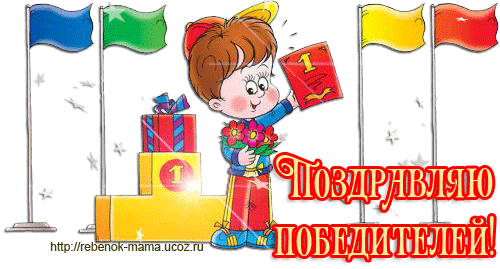 